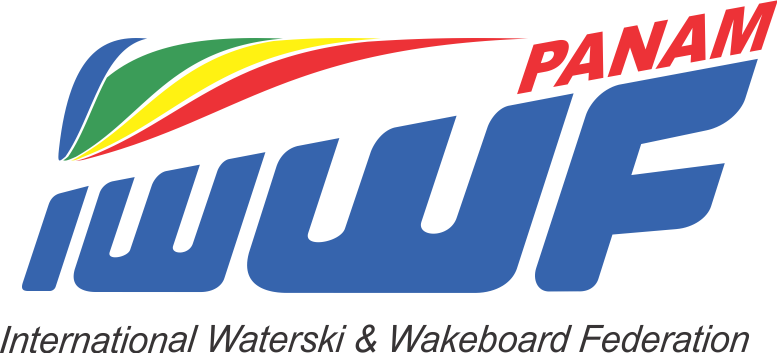  2020 CongressOf thePan Am ConfederationInternational Waterski and Wakeboard FederationZoom Meeting, November 19, 2020Appointment of DelegatesThe Federation of__________________________________________________________herebyAppoints as its speaking and voting delegates to the Pan Am Confederation 2018 Congress1__________________________________________Function:________delegate____________2._________________________________________Function:_________delegate____________President’s Signature______________________________________________________________According to the Constitution:  Each delegate shall vote one-half of the votes allotted to the Federation.  In the event only one delegate is appointed or present at the Congress, he shall vote all the votes allotted to his FederationAppointment of ProxyAccording to the Constitution: Any individual desiring to cast a proxy vote must be appointed by letter from a President of a member Federation on Federation letterhead and signed by the President.  This letter must be presented to the Secretary of the Confederation no later than 24 hours prior to the published starting time of the Congress.  No more than two proxies can be held by any one individual.